Plan de manejo del COVID-19 en las escuelasPlantilla para el año escolar 2022-23Insertar logotipo del distritoInformación de la escuela/el distrito/el programaNombre e ID del distrito o Distrito de Servicios Educativos: _________________________________________________________________________Nombre de la escuela o el programa: _______________________________________________________________Nombre y cargo del contacto: ________________________________________________________________Teléfono de contacto: ____________________________	Correo electrónico de contacto: ______________________________Tabla 1. La identificación de funciones fundamentales para el manejo de enfermedades contagiosas. La aclaración de responsabilidades relacionadas con la respuesta a enfermedades contagiosas es el primer paso para mantener a las comunidades saludables y seguras. En general, las decisiones de salud y seguridad escolar recaen en los funcionarios de la escuela y del distrito. Junto con los funcionarios de salud pública local, los administradores de la escuela/el distrito deben consultar a diversas personas al tomar decisiones sobre la salud y la seguridad en las escuelas. Tabla 2. 						Funciones y responsabilidadesPreparar a una escuela para que maneje el COVID-19 requiere de un enfoque inclusivo y holístico para proteger el acceso al aprendizaje presencial para todos los estudiantes. En esta sección se ofrecen recursos sugeridos que pueden ayudar a una escuela a prepararse para el manejo del COVID-19 y al mismo tiempo centrarse en una respuesta equitativa y solidaria. Identifique los planes y las herramientas existentes en el distrito o la escuela que pueden utilizarse para centrarse en la equidad durante la prevención, respuesta y recuperación de incidentes de COVID-19 (p. ej., planes de equidad/posturas/perspectivas/herramientas para la toma de decisiones del distrito o la escuela, protocolos del Comité o Equipo de Equidad, sistemas del distrito o la escuela para incluir la opinión de los estudiantes, acuerdos existentes, participación comunitaria o modelos de consulta, Consulta Tribal, etc.)INSERTAR INSERTAR INSERTARTabla 3. 							Centrarse en la equidadSe alienta a las escuelas a continuar priorizando el cuidado, la conexión y la comunidad para apoyar la salud y el bienestar mental, emocional y social de los estudiantes, las familias, el personal y los administradores.Identifique los planes y las herramientas existentes en el distrito o la escuela que pueden utilizarse para respaldar el bienestar y la salud mental de los estudiantes y el personal durante la prevención, respuesta y recuperación de incidentes de COVID-19 (p. ej., servicios de asesoramiento; asociaciones con proveedores de servicios de salud mental y conductual de la comunidad; plan del distrito escolar para prevención del suicidio, intervención y apoyo posterior; recursos de centros de salud basados en la escuela; recursos tribales; etc.)INSERTAR INSERTAR INSERTARTabla 4. 							Apoyos para la salud mentalLa planificación e implementación de medidas de mitigación proactivas para la salud y seguridad ayudan a las escuelas a reducir la transmisión del COVID-19 en el entorno escolar para los estudiantes, el personal y los miembros de la comunidad. El COVID-19 continuará circulando en nuestras comunidades y nuestras escuelas por tiempo indefinido. Las escuelas utilizarán diferentes medidas de mitigación basadas en la transmisión del COVID-19 en sus establecimientos y comunidades. En la siguiente sección, los equipos documentarán el enfoque de su escuela en relación con las medidas de salud y seguridad aconsejadas por los Centros para el Control y la Prevención de Enfermedades (Centers for Disease Control and Prevention, CDC), el OHA y el ODE en el nivel inicial, durante el aumento de transmisión del COVID-19 y al momento de reducir las medidas de mitigación incorporando las lecciones aprendidas.Tabla 5. 							Medidas de mitigación del COVID-19Tabla 6. 							Medidas de mitigación del COVID-19Tabla 7. 							Medidas de mitigación del COVID-19PRÁCTICA PARA MEJORAR EL PROCESO	
Los ejercicios de entrenamiento son esenciales para estar preparados y asegurar que las personas comprendan su función en un evento de enfermedad contagiosa. Los ejercicios también pueden ayudar a identificar brechas en la planificación y, de este modo, consolidar y fortalecer el plan con el tiempo. Las escuelas, los distritos y los ESD deben programar la implementación de este plan en forma anual y cuando se realicen revisiones para actualizar el plan. El plan, o los componentes del plan, pueden evaluarse a través de conversaciones, ejercicios de práctica u otras actividades. INSERTE EL ENLACE donde está disponible este plan para difusión pública.Fecha de la última actualización: INSERTAR								Fecha de la última práctica: INSERTAR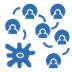 Políticas, protocolos, procedimientos y planes ya implementadosProporcione hipervínculos a cualquier documento u otros recursos que se utilizan actualmente en su escuela/distrito. Considere agregar una breve descripción sobre cómo se utiliza cada uno en su escuela.Plan de manejo de enfermedades contagiosas del distrito escolarOAR 581-022-2220Medidas de exclusiónExclusión de estudiantes y personal diagnosticados con ciertas enfermedades contagiosas OAR 333-019-0010Espacio de aislamientoRequiere un programa de servicios de salud orientado a la prevención que incluya un espacio dedicado para aislar a los estudiantes enfermos y proporcionar servicios para estudiantes con necesidades de atención médica especiales.OAR 581-022-2220Vacunación de los educadoresOAR 333-019-1030Plan de emergencia o Plan de operaciones de emergenciaOAR 581-022-2225Referencia a documentos adicionales aquí: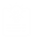 SECCIÓN 1. Aclaración de funciones y responsabilidadesMiembros del equipo de planificación escolarResponsabilidades:Contacto principal (nombre/cargo):Contacto alternativo:Administrador/líder del edificioInstruye al personal, las familias y los estudiantes sobre las políticas relacionadas con visitantes y voluntarios, y asegura que se mantenga la salud y la seguridad. En colaboración con los líderes de distrito y el personal de la Autoridad Local de Salud Pública (Local Public Health Authority, LPHA), determina el nivel y el tipo de respuesta requerida/necesaria. Actúa como vocero clave para comunicar asuntos relacionados con la salud a los miembros de la comunidad escolar, socios de salud y otros socios locales.Representante del equipo de seguridad escolar (o miembro del personal experto en riesgos dentro de una escuela, respuesta a emergencias o planificación de operaciones)Capacita al personal en procedimientos de manejo de enfermedades contagiosas al comienzo del año académico y a intervalos periódicos.Lidera la comunicación de eventos de enfermedades contagiosas a través del informe de mejora continua del sistema de planificación, prevención, respuesta y recuperación.Representante de salud (auxiliar de salud, administrador, personal de enfermería escolar/de distrito, apoyo del Distrito de Servicios Educativos (Education Service District, ESD))Apoya al administrador/líder del edificio en la determinación del nivel y el tipo de respuesta necesarios.Notifica a la LPHA sobre cualquier brote de enfermedad entre el personal o los estudiantes.Proporciona los registros y la información solicitados a la LPHA de manera oportuna.Personal de apoyo escolar, según sea necesario 
(transporte, servicio de comidas, mantenimiento/custodia)Brinda asesoramiento sobre los procedimientos de prevención/respuesta requeridos para mantener los servicios para los estudiantes.Líder de comunicaciones (miembro del personal responsable de asegurar la transmisión de mensajes internos/externos)Garantiza que se comunique información precisa, clara y oportuna, que incluye las personas que pueden haber estado expuestas, una descripción de cómo está respondiendo la escuela y las medidas que pueden tomar los miembros de la comunidad para proteger su salud.Comparte las comunicaciones en todos los idiomas relevantes para la comunidad escolar.Apoyo directivo a nivel de distrito
(miembro del personal a quien consultar en relación con un evento de enfermedad contagiosa)Tiene responsabilidad por la respuesta al COVID-19 durante períodos de alta transmisión. Puede actuar como apoyo a nivel escolar para que el administrador/líder del edificio active una respuesta a escala. Responde las consultas de los medios de comunicación durante el evento de enfermedad contagiosa y asegura que los responsables de la comunicación sean voceros designados. Contacto principal de la Autoridad Local de Salud Pública (LPHA)Notifica al administrador/líder del edificio sobre un brote de enfermedad contagiosa y ofrece recomendaciones para una respuesta apropiada. Es el vocero clave para comunicar cuestiones relacionadas con la salud a los miembros de la comunidad, el personal de centros de salud y otros socios de la comunidad local.Otras personas identificadas por el equipo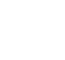 Sección 2. Equidad y salud mentalPreparar un plan que se centre en la equidad y apoye la salud mentalCentrarse en la equidadRecursos sugeridos:Herramientas para la toma de decisiones de equidad para líderes escolaresGuía de Datos de Oregon para tomar decisionesPaneles de datos sobre el COVID-19 de Oregon del Oregon Health AuthorityPanel de datos para la toma de decisionesKit de herramientas para la participación comunitariaKit de herramientas para la Consulta TribalRecomendaciones del Oregon Health Authority (OHA)/Departamento de Educación de Oregon (Oregon Department of Education, ODE)Respuesta:Describa cómo identifica a las personas de su entorno escolar que resultan afectadas de manera desproporcionada por el COVID-19 y qué estudiantes y familias pueden necesitar apoyo diferenciado o adicional.Describa el proceso mediante el cual la escuela implementará un plan diferenciado para aquellos que resultan afectados de manera desproporcionada, que históricamente han sido desfavorecidos o que tienen un mayor riesgo de sufrir impactos negativos o complicaciones relacionados con el COVID-19.Qué apoyo, capacitación o logística debe adoptarse para garantizar que las estrategias nombradas sean comprendidas, implementadas y monitoreadas con éxito.Apoyos para la salud mentalRecursos sugeridos:ODE Kit de herramientas para la salud mentalPrograma Cuidado y Conexión Mapa interactivo de ejemplos del Programa Cuidado y Conexiónen todo el estado Ejemplos de distritos de implementación del Programa Cuidado y ConexiónPrevención del suicidio en jóvenes del Oregon Health AuthorityRecomendaciones del Oregon Health Authority (OHA)/Departamento de Educación de Oregon (Oregon Department of Education, ODE)Respuesta:Describa cómo dedicará tiempo para que los estudiantes y el personal se conecten y construyan relaciones.Describa cómo garantizará el tiempo de clase y el tiempo personal, si es necesario, para oportunidades creativas que permitan a los estudiantes y al personal explorar y procesar sus experiencias.Describa cómo vinculará al personal, los estudiantes y las familias con servicios y apoyos de salud y salud mental culturalmente relevantes.Describa cómo fomentará iniciativas lideradas por pares/estudiantes sobre el bienestar y la salud mental.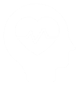 Sección 3. Prevención, respuesta y recuperación ante brotes de COVID-19: Implementar actividades de mitigación, responder a períodos de mayor transmisión, reanudar la mitigación de nivel inicial y comunicar acciones para mejorar el procesoRecursos sugeridos:Guía de los CDC para la prevención del COVID-19 en escuelas desde jardín hasta el 12.º gradoGuía de enfermedades contagiosas para escuelas que incluye la siguiente informaciónPautas de exclusión basadas en síntomas (páginas 8-12) Vías de transmisión (páginas 29-32)Medidas de prevención o mitigación (páginas 5-6)Restricciones para la asistencia a la escuela e informes (página 33)Pautas de investigación del COVID-19Planificación para escenarios de COVID-19 en la escuelaNiveles de transmisión comunitaria del COVID-19 de los CDCApoyos para la continuidad de servicios Recomendaciones del Oregon Health Authority (OHA)/Departamento de Educación de Oregon (Oregon Department of Education, ODE)Medidas de salud y seguridad en etapasMEDIDAS INICIALES: describa qué medidas de mitigación implementará la escuela todo el tiempo, todos los días del año escolar para reducir la propagación del COVID-19 y proteger la educación presencialVacunación contra el COVID-19Los CDC, el OHA y el ODE recomiendan la vacunación contra el COVID-19 para todas las personas elegibles. Incluya si su escuela ofrecerá clínicas de vacunación contra el COVID-19 o avisos que indiquen dónde acceder a las vacunas en su comunidad.Protectores facialesAislamiento Detección sistemática de síntomas Pruebas de COVID-19El OHA ofrece programas de pruebas de diagnóstico y pruebas de detección para todas las escuelas públicas y privadas de Oregon desde jardín hasta el 12.º grado. Incluya si su escuela ofrecerá pruebas de diagnóstico y pruebas de detección, respectivamente.Flujo de aire y circulaciónAgrupaciónDistanciamiento físicoLavado de manosLimpieza y desinfecciónCapacitación y educación en salud públicaRecomendaciones del Oregon Health Authority (OHA)/Departamento de Educación de Oregon (Oregon Department of Education, ODE)Medidas de salud y seguridad en etapasMEDIDAS DURANTE PERÍODOS DE ALTA TRANSMISIÓN*: describa qué medidas de mitigación implementará la escuela durante períodos de alta transmisión para reducir la propagación del COVID-19 y proteger la educación presencial *En la comunidad, la alta transmisión se define en el nivel de condado a través de los Niveles de transmisión comunitaria del COVID-19 de los CDC. En una escuela, la alta transmisión puede definirse como un alto índice de ausentismo o la propagación inusual dentro de una burbuja (p. ej., un brote de grandes dimensiones en un aula).Vacunación contra el COVID-19Protectores facialesLos CDC, el OHA y el ODE recomiendan el uso universal de protectores faciales durante períodos de alta transmisión. Incluya si su escuela implementará esta recomendación crítica.Aislamiento Detección sistemática de síntomas Pruebas de COVID-19Flujo de aire y circulaciónAgrupaciónLas escuelas deben notificar a su LPHA cualquier actividad de enfermedad respiratoria inusual si se registran los siguientes valores de ausentismo y se sabe que al menos algunos estudiantes tienen gripe o síntomas similares al COVID-19:
1. En el nivel de escuela: ≥ 30 % de ausentismo, con al menos 10 estudiantes y personal de la escuela ausentes 
2. En el nivel de burbuja: ≥ 20 % de ausentismo, con al menos 3 estudiantes y personal de la escuela ausentesDistanciamiento físicoLavado de manosLimpieza y desinfecciónCapacitación y educación en salud públicaRecomendaciones del Oregon Health Authority (OHA)/Departamento de Educación de Oregon (Oregon Department of Education, ODE)Medidas de salud y seguridad en etapasPASOS PARA EL REGRESO GRADUAL A LA RESPUESTA INICIAL: describa cómo la escuela regresará gradualmente a una respuesta inicial. Describa cómo el equipo escolar decidirá qué medidas deben permanecer en un mayor nivel y cuáles no, dando prioridad a algunas medidas sobre otras. ¿De qué manera la escuela reduce o establece como permanente la implementación de medidas de mitigación mejoradas una vez que finaliza la alta transmisión?Vacunación contra el COVID-19Protectores facialesAislamientoDetección sistemática de síntomasPruebas de COVID-19 Flujo de aire y circulaciónAgrupaciónDistanciamiento físicoLavado de manosLimpieza y desinfecciónCapacitación y educación en salud públicaPLAN DE PRÁCTICA PARA MEJORAR EL PROCESO